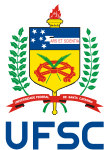 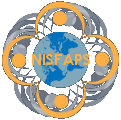 FICHA DE INSCRIÇÃO SELEÇÃO BOLSISTA EXTENSÃO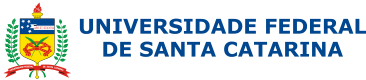 PROBOLSAS 2015Nome:Curso:					Matricula:		     Fase: Telefones: 				CPF:E-mail: Endereço:Período de disponibilidade para a bolsa:Participa(ou) de  projetos de pesquisa e extensão na UFSC? Sim/Não. Em caso afirmativo, qual (is)?
______________________________________________________________________________________________________________________________________________________________________________________________________________________________________________________________________________________________________Possui conhecimento de informática? Qual(is)?______________________________________________________________________________________________________________________________________________________________________________________________________________________________________________________________________________________________________Possui conhecimentos sobre elaboração de páginas web?______________________________________________________________________________________________________________________________________________________________________________________________________________________________________________________________________________________________________Assinatura: _____________________________________________________________Data: _____ de abril de 2015.Anexar: Fotocópias de CPF; histórico escolar e controle curricular atualizado; comprovante de matrícula do semestre 2015-1.